О внесении изменений в распоряжение Администрации города Когалыма от 11.10.2022 № 179-рВ соответствии с Уставом города Когалыма, в связи с технической ошибкой:1. В распоряжение Администрации города Когалыма от 11.10.2022            № 179-р «О внесении изменений в распоряжение Администрации города Когалыма от 27.12.2021 № 240-р» (далее - распоряжение) внести следующие изменения:1.1. пункт 1.1 распоряжения изложить в следующей редакции:«1.1. пункт 1 распоряжения изложить в следующей редакции:1. Утвердить штатное расписание управления образования Администрации города Когалыма на 01.10.2022 в количестве 23 (двадцать три) штатных единицы, с месячным фондом должностных окладов 114 982 (сто четырнадцать тысяч девятьсот восемьдесят два) рубля согласно приложению к настоящему распоряжению, в том числе по разделам:- Раздел I. «Работники, замещающие муниципальные должности и должности муниципальной службы», в количестве 19 (девятнадцать) штатных единиц с месячным фондом должностных окладов 94 134 (девяносто четыре тысячи сто тридцать четыре) рубля;- Раздел II. «Работники, осуществляющие техническое и иное обеспечение деятельности управления образования Администрации города Когалыма», в количестве 4 (четыре) штатных единицы с месячным фондом должностных окладов   20 848 (двадцать тысяч восемьсот сорок восемь) рублей.»1.2. Строку 39 Приложения к распоряжению изложить в следующей  редакции:2. Настоящее распоряжение распространяется на правоотношения, возникшие с 01.10.2022.3.Контроль за выполнением распоряжения возложить на заместителя главы города Когалыма Л.А.Юрьеву.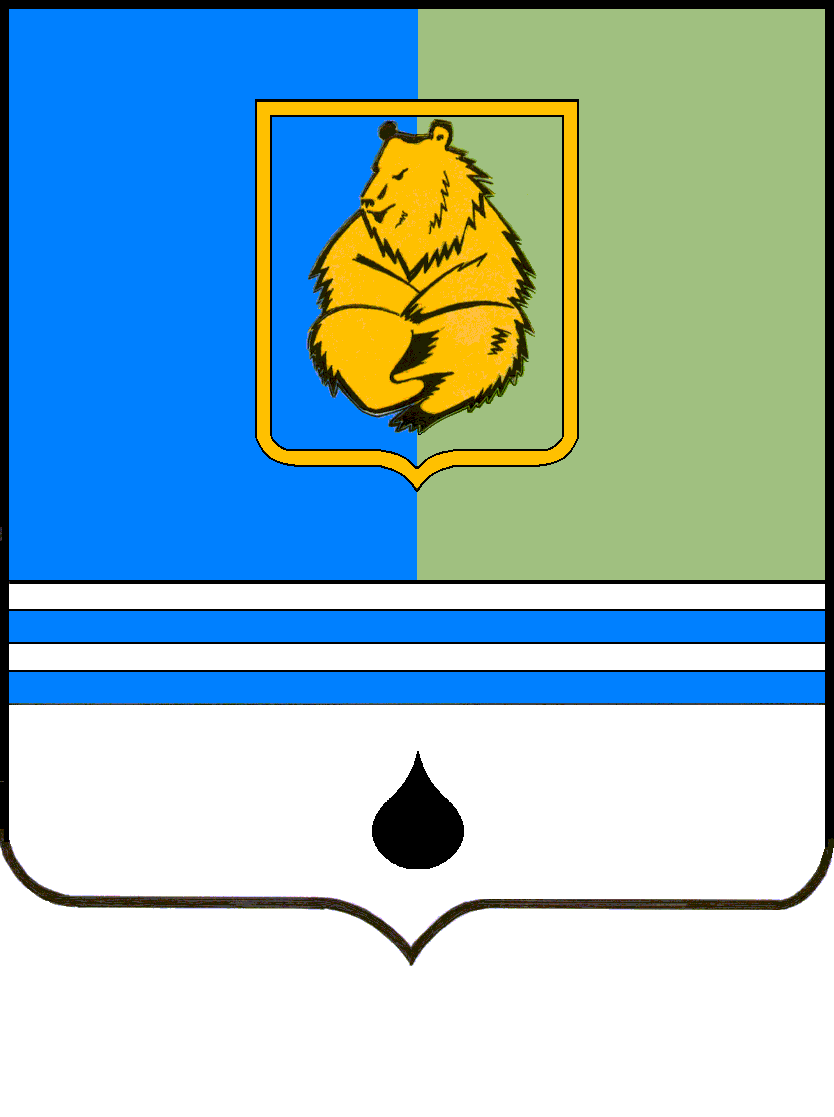 РАСПОРЯЖЕНИЕАДМИНИСТРАЦИИ ГОРОДА КОГАЛЫМАХанты-Мансийского автономного округа - ЮгрыРАСПОРЯЖЕНИЕАДМИНИСТРАЦИИ ГОРОДА КОГАЛЫМАХанты-Мансийского автономного округа - ЮгрыРАСПОРЯЖЕНИЕАДМИНИСТРАЦИИ ГОРОДА КОГАЛЫМАХанты-Мансийского автономного округа - ЮгрыРАСПОРЯЖЕНИЕАДМИНИСТРАЦИИ ГОРОДА КОГАЛЫМАХанты-Мансийского автономного округа - Югрыот [Дата документа]от [Дата документа]№ [Номер документа]№ [Номер документа]Всего по управлению образования Администрации города Когалыма 23         114 982ДОКУМЕНТ ПОДПИСАН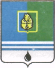 ЭЛЕКТРОННОЙ ПОДПИСЬЮСертификат  [Номер сертификата 1]Владелец [Владелец сертификата 1]Действителен с [ДатаС 1] по [ДатаПо 1]